For sale (relocating to Europe)BMW 328i sedan, very good condition - $13,500Model 2013 - 45,000 milesGrey exteriorLeather seats (black)Open roof240 HP, 8 gears steptronic Electric front seats, electric all 4 windowsFoldable back seats (60/40)Cruise controlBusiness GPSHead-up displayDriver helps: blind spot with haptic feedback, helicopter view etcHeated front seatsRemote access, keyless start/stopClean Carfax report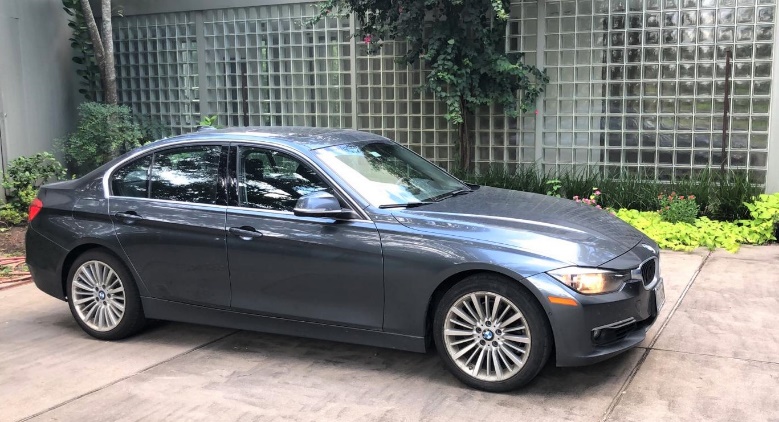 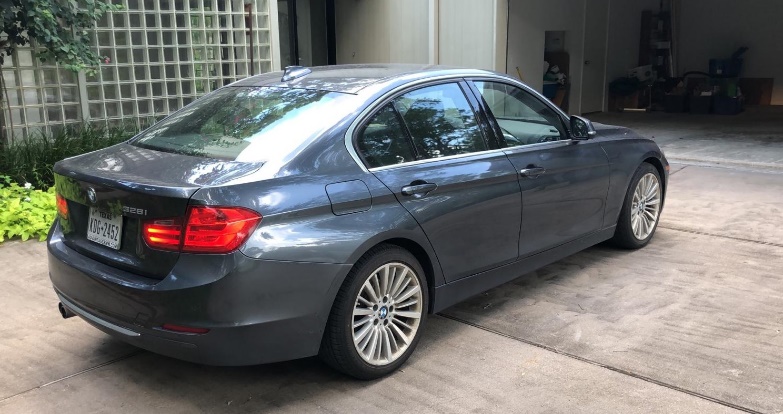 Price: $13,500Pls. leave a voicemail or an email to Michel Muylle at:+ 1 832 331-1020muyllemichel@gmail.com